Grüner NudelsalatZutaten:	500 g Dinkelnudeln ohne Ei	300 g Pesto grün vegan	250 g Minitomaten	50 g getrocknete Tomaten	6 EL Öl	10 Basilikumblätter	SalzDie Nudeln im Salzwasser kochen. Getrocknete Tomaten klein schneiden und in dem Öl einlegen. Minitomaten vierteln und Basilikumblätter klein zupfen. Wenn die Nudeln kalt sind, Pesto und alle anderen Zutaten mit den Nudeln vermengen und durchziehen lassen.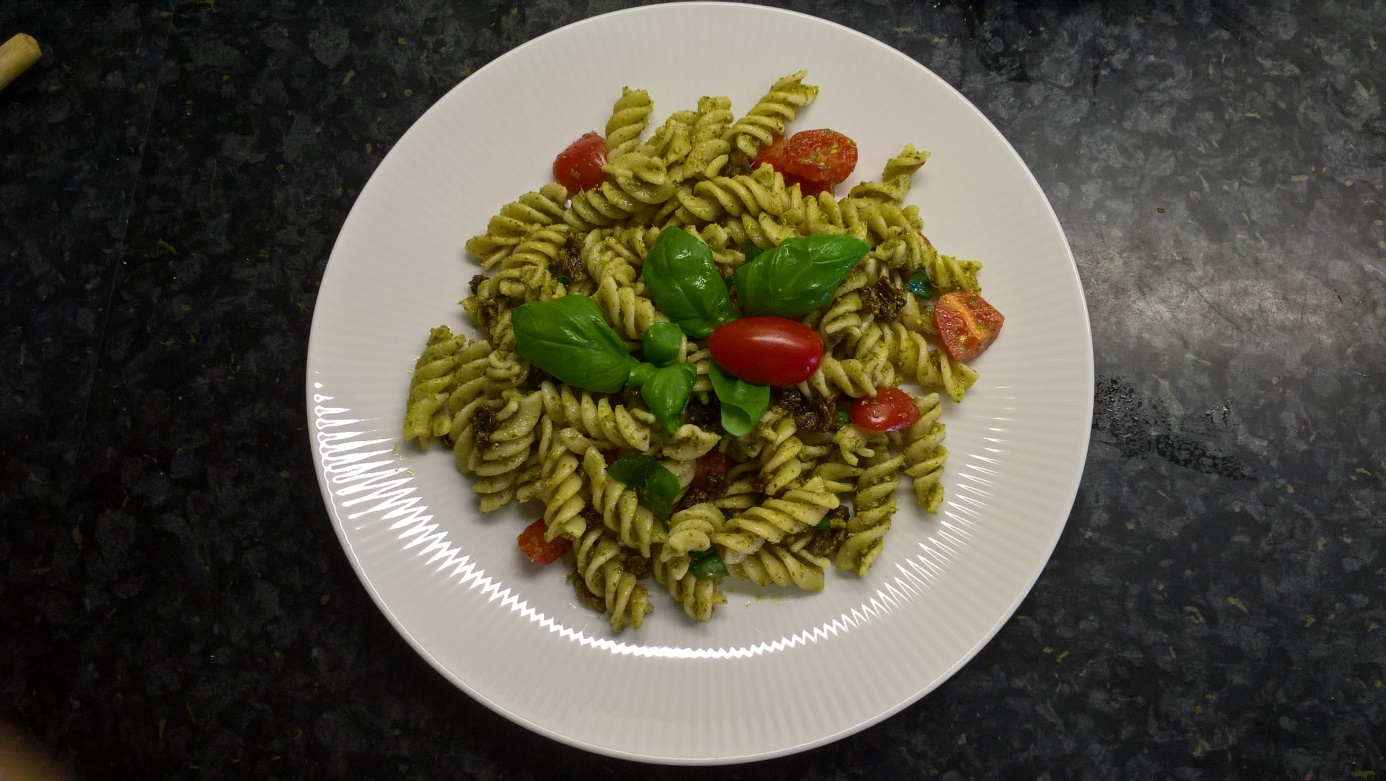 